Page 192. Exercice 25.Le CDI du collège Évariste Galois a la forme d'un trapèze. La documentaliste veut partager l'espace en deux parties de même aire, l'une rectangulaire, de largeur  mètres avec des rayonnages pour ranger les livres, l'autre pour faire un coin lecture.On donne :AB = 5 m ;AD = 10 m etDC = 8 m.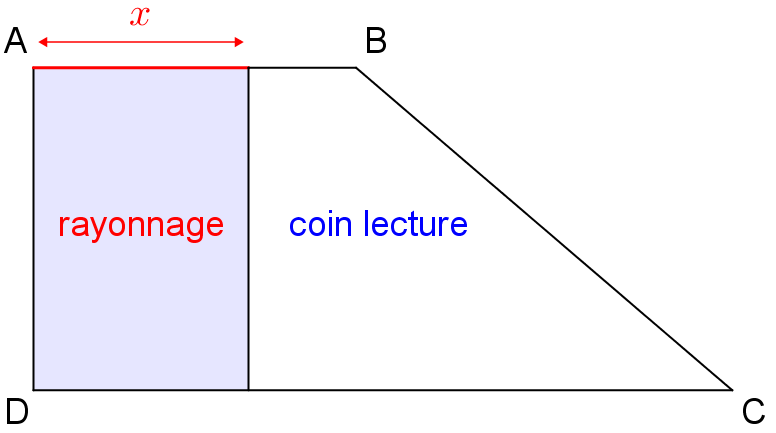 a. Calcule l'aire totale du CDI.a. Quelles sont les valeurs possibles pour  ?b. Exprime, en fonction de ,  l'aire de l'espace « rayonnage ».Exprime, en fonction de ,  l'aire de l'espace « coin lecture » en m2.c. Utilise GeoGebra pour représenter ces deux fonctions dans un même repère orthogonal.d. Détermine, par lecture graphique, la valeur de  pour laquelle les vœux de la documentaliste seront pris en compte.